Usporedni pravciPogledaj YouTube video (ne moraš ništa prepisivati): drži ctrl na tipkovnici i klikni ovdje! Pogledaj cijeli YouTube video i prepiši zadatak: drži ctrl na tipkovnici i klikni ovdje!Ako su koeficijenti smjera u linearnim funkcijama f(x) = ax + b jednaki, pravci su usporedni. Primjer 1.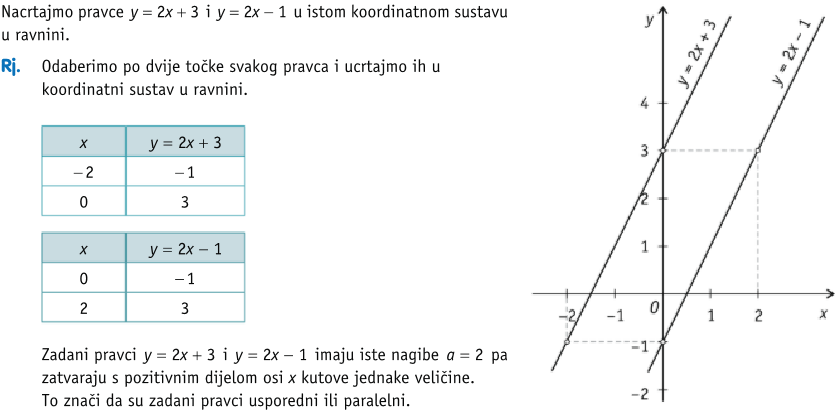 Primjer 2.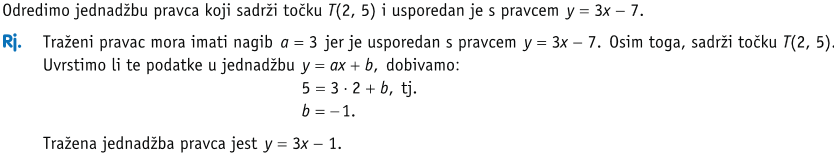 VAŽNO! Domaća zadaća:Sa 145. stranice knjige, riješi 114.ab i 117.ab zadatak.